Условия  организации  школьного  питания  в МАОУ СОШ № 93Ответственная за питание в МАОУ СОШ №93:                 Фокина Светлана Ильинична8(861) 252-68-37Часы приема:      Вторник   с 9.00 – 11.00                                Четверг  с 15.00 -17.00 Режим работы школьной столовой :  Понедельник –пятница   8.00 - 17:30                                                                                      Суббота  -   8.00 – 15.00Ответственная за питания в отделе образования: Туркасова Екатерина Александровна, ведущий специалист8 (918) 992-38-54Материально техническое оснащение  столовой в МАОУ СОШ № 93    Производственные помещения школьной столовой и обеденные залы расположены на первом этаже в основном и модульном зданиях школы. Производственные помещения и оборудование кухни предусмотрено в необходимом объеме и соответствует требованиям.           Обеденный зал в основном здании рассчитан на 200 посадочных мест, в модульном – на 132 места. В обеденном зале в основном здании имеется 10 раковин и 2  полотенцесушилки, в обеденном зале в модульном здании имеется 8 раковин 2  полотенцесушилки.  В МАОУ СОШ № 93 осуществляется  буфетно-раздаточная система.Обеденные залы имеют соответствующим образом оформленный интерьер, оборудованы столами прямоугольной формы, и скамейками на 4-х и 3-х учащихся.       Школьная столовая укомплектована необходимой посудой. Её чистоте уделяется повышенное внимание.   Мытье и дезинфекция производятся с соблюдением всех норм санитарно-гигиенического режима, используются разрешенные средства дезинфекции. Поверхность столов легко моющаяся, устойчива к высокой температуре и дезинфицирующим средствам. Технические работники столовой ежедневно моют столы горячей водой с содой и мылом, после каждого приема пищи. Светильники находятся на доступной для санитарной обработки высоте, излучаемый свет не яркий, легкий, рассеянный.  В обеденном зале чисто и уютно.     На видном месте в зале для информации обучающихся и их родителей оформлен информационный уголок. Где можно посмотреть ежедневное меню для всех категорий, график питания учащихся, график проведения родительского (общественного) контроля, приказы и правила поведения в школьной столовой. Во время приёма пищи в обеденном зале находится дежурный администратор и дежурный учитель.  Учителя, сопровождающие детей в столовую,  следят за порядком в зале.Столовая полностью обеспечена технологическим оборудованием, а именно:Условия  организации  школьного  питания  в МАОУ СОШ № 93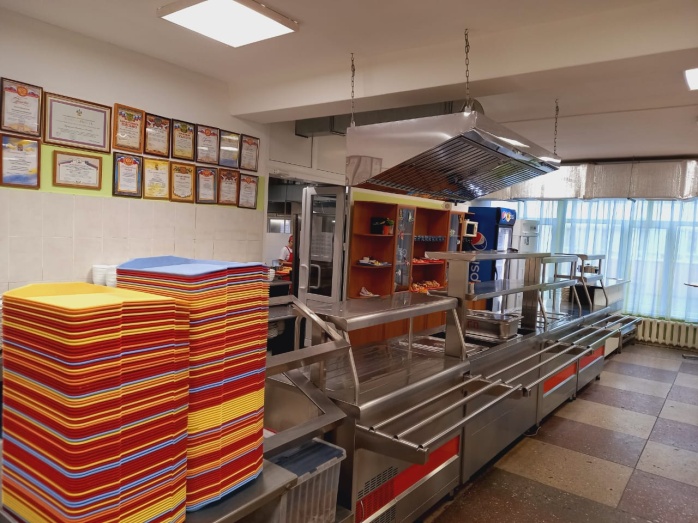 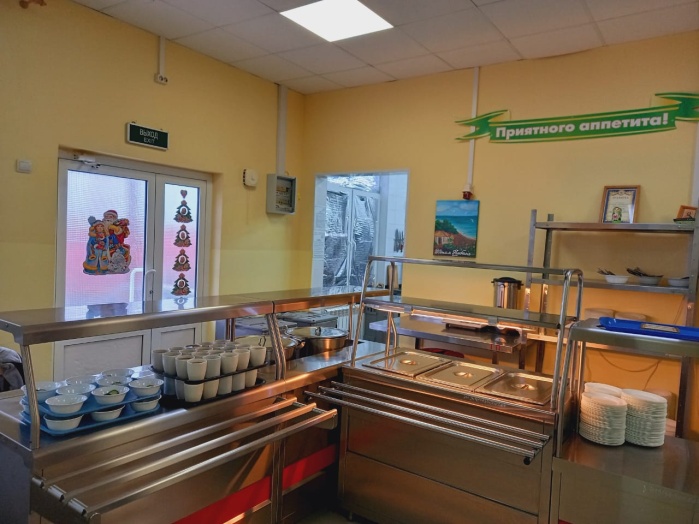 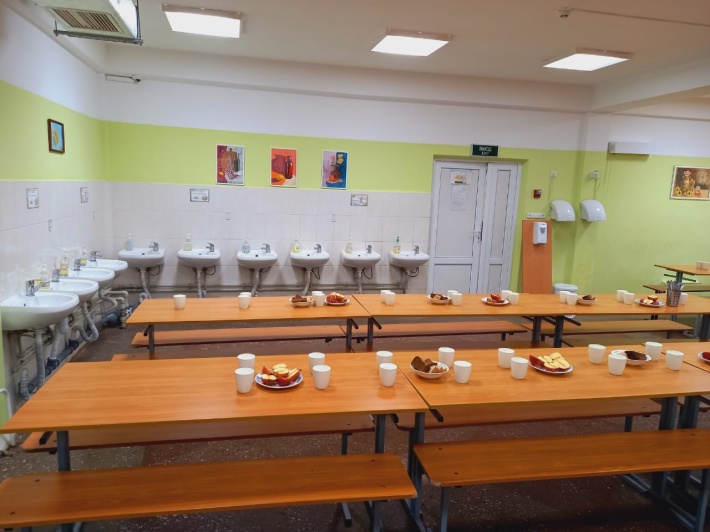 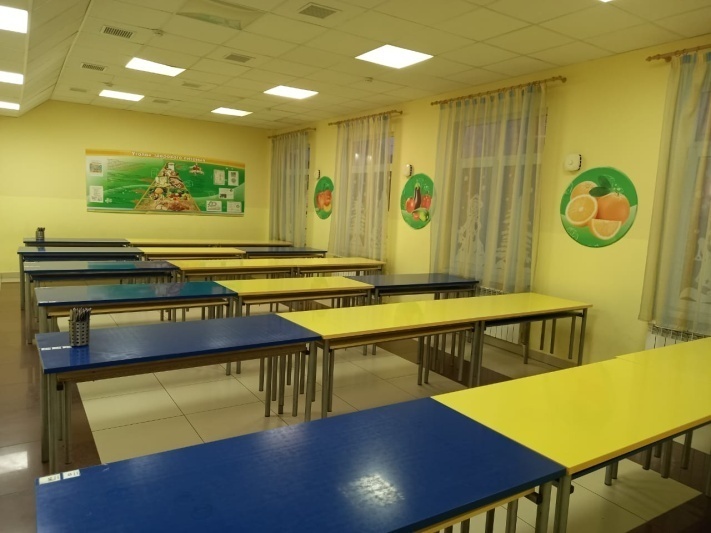 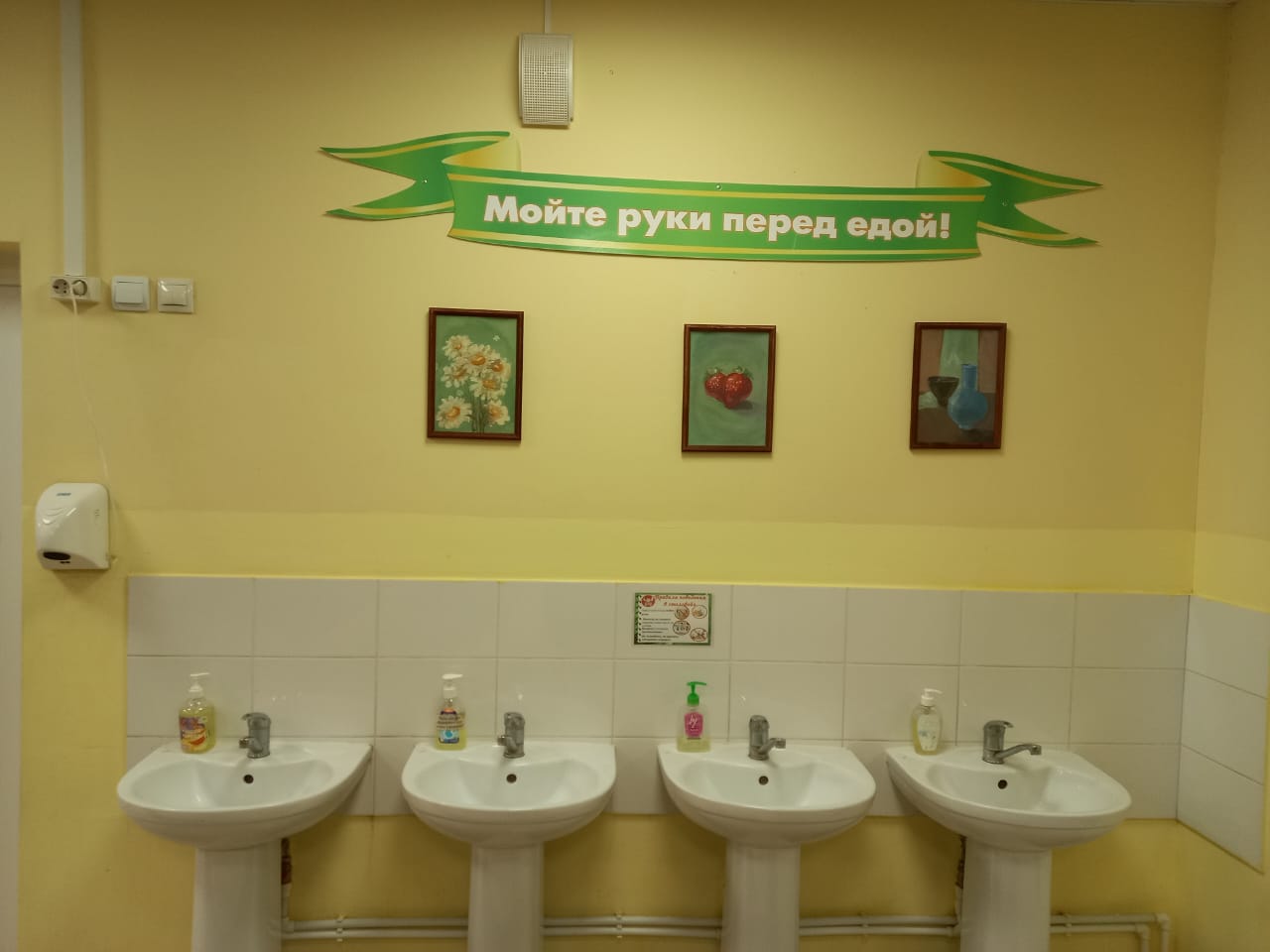 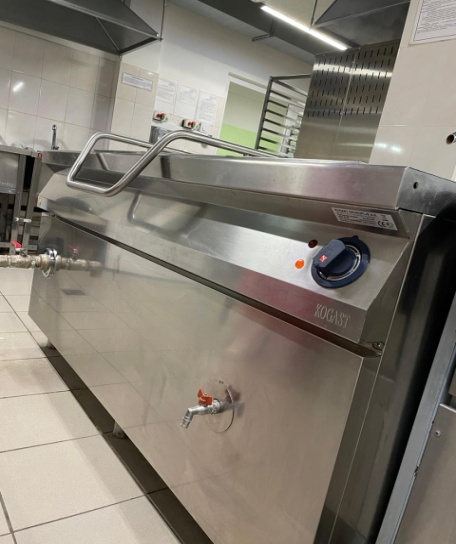 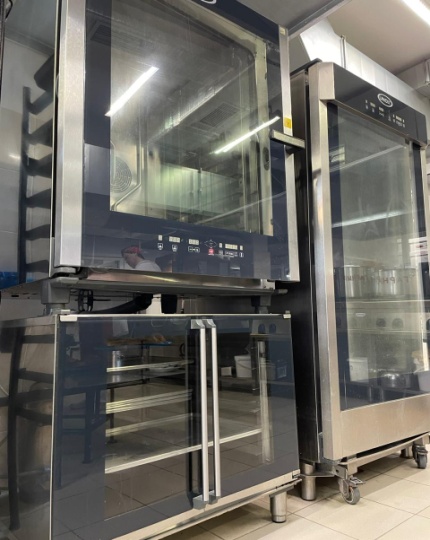  № п/пНаименованиеКол- во1Электроводонагреватель  проточного типа «ЭВПЗ-15»22Морозильный ларь «Ital FROST»13Шкаф пекарный «ШПЭСМ»14Шкаф холодильный «Carboma R700»15Мясорубка «МИМ300»16Тестомес «ТММ-140»17Мармит вторых блюд «ЭМК-70КМ»38Камера холодильная «Polair KX-8.81»19Измельчитель овощей «Gamma»110Морозильный ларь «Свияга-155»111Прилавок для горячих напитков «ПГН 70КМ»112Прилавок-витрина холодильная «ПВН300 ПК»113Пароконвектомат «Unox XVS 1005ER»114Шкаф холодильный «Carboma R700»115Шкаф холодильный «СМ114-S»116Камера холодильная низкотем-пературная «КХН-8.81 с сплит-системой SB-211 SF»118Котёл пищеварочный «ЕК-Т9/300-Р»119Мармит120Машина взбивальная  «SM-201 Sinmag»121Машина посудомоечная конвеерная «ETS 15»222Машина протирочно-резательная «CL 50.Robot Coupe»123Машина тестомесильная «ТММ-110»124Пароконвектомат «ХВС 805Е»125Плита электрическая со сплош-ной поверхностью «РР8FE9»328Шкаф холодильный «СМ-107-S»230Электромясорубка «МИМ-300М»131Электросковорода «СЭСМ-0.ЛЧ»233Машина посудомоечная МПУ-700-01134Мармит вторых блюд «Лира-Профи»135Шкаф холодильный среднетем-пературный «ШХ-370»136Весы137Сплит-система «Mysteri»138Буфет для столовой139Термоконтейнер645Прилавок столовых приборов «ПСП 70КМ»146Тележка грузовая147Тележка для столовой148Мармит первых блюд «ПМЭС-70КМ»149Прилавок-витрина «ПВВ(Н) 70КМ-НШ»1